Wtorek  - 05.05.2020 propozycje działań i aktywności dzieci w domu dla dzieci z grupy IITemat kompleksowy: Jestem PolakiemTemat: Moja Ojczyzna Cele dziecko;rozwija ogólną sprawność fizyczną, doskonali poczucie równowagi, rozwija motorykę małą stopy,doskonali zdolności manualne,powtarza nazwy figur geometrycznych, rozwija zmysł dotyku,doskonali analizę wzrokową i słuchową,doskonali koordynację wzrokowo-słuchową, posługuje się nazwami kolorów i nazwami figur geometrycznych,liczy w zakresie dostępnym dziecku,bierze udział w zajęciach rozbudzających myśli i uczucia patriotyczne, poznaje znaczenie słowa: ojczyzna.1.„Tip-top” – tradycyjna zabawa w parachPrzebieg:Ustaw się z dzieckiem w parze.  Dwóch graczy ustawia się naprzeciwko siebiew odległości kilku metrów. Jeden wysuwa stopę i stawia ją przed drugą (bardzoblisko), mówiąc: „itp”, drugi robi to samo, mówiąc: „top”. W ten sposób zbliżają się dosiebie, w pewnym momencie pomiędzy nimi nie będzie już wolnego miejsca. Wygrywaten, kto jako ostatni postawi stopę między swoją a stopą przeciwnika.2.„Celujemy” – zabawa ruchowa.Przebieg:Ustaw dziecko na obwodzie koła. Przed każdym uczestnikiem zabawy połóż czteryworeczki gimnastyczne mogą być pluszowe zabawki. W środku koła umieść obręcz do hula-hoop lub rozłóż szarfy, wstążki  tak by tworzyły koło. Na Twój sygnał dzieci chwytają palcami stóp woreczek gimnastyczny lub pluszaka i starają się „wrzucić” go do koła. Po pierwszym rzucie dzieci zmieniają stopę. Zabawę powtarzajcie aż do wykorzystania wszystkich woreczków gimnastycznych lub pluszaków.3.„Figury” – zabawa plastyczna utrwalająca znajomość figur geometrycznychPrzebieg:Przed każdym dzieckiem  rozłóż kilkakrotnie złożony ręcznik, a na nimkolorową kartkę formatu A4 z narysowanymi figurami geometrycznymi. Każdemuuczestnikowi wręcz kredkę ołówkową lub zwyczajny ołówek. Zadaniem maluchówjest wbijanie ołówka w kartkę wzdłuż narysowanej linii. Odstępy pomiędzy kolejnymi„dziurkami” zrobionymi ołówkiem powinny wynosić 0,5 cm. Kiedy dzieci skończą,poproś, by podniosły kartki na wysokość oczu i skierowały je w stronę światłapadającego z okna. Jak Wam się podoba? Kiedy skończycie podziwiać efekty świetlne,odwróćcie kartki na drugą stronę i połóżcie je na stolikach. Pokaż dzieciom, jakprowadzić palec wzdłuż chropowatych linii. W trakcie „badania” linii dotykiem,nazywajcie głośno figury geometryczne.4.Wieże” – układanie wieży z trójkątów.Przebieg:Dzieci kolorują wieże, tak by obie wyglądały jednakowo. Liczą trójkąty, następnieodpowiadają na pytanie, jakiego są koloru. Liczą z ilu trójkątów i kwadratówzbudowana jest wieża.5.Zabawa „Pociągiem po Polsce”. Proponujemy dziecku wycieczkę po kraju. Podczas piosenki pt. „Jestem Polakiem”https://www.youtube.com/watch?v=plug6OIrxRM	6.Rodzic. recytuje wiersz. Katechizm polskiego dziecka. - Władysław BełzaKto ty jesteś - Polak mały.–Jaki znak twój? –Orzeł biały.–Gdzie ty mieszkasz? –Między swymi.–W jakim kraju? –W polskiej ziemi.–Czym ta ziemia? –Mą ojczyzną.–Czym zdobyta? –Krwią i blizną.–Czy ją kochasz - Kocham szczerzeA w co wierzysz?- W Polskę wierzę!–Coś ty dla niej? –Wdzięczne dziecięCoś jej winien? –Oddać życie.Rozmowa inspirowana wierszem. - Jak nazywa się nasz kraj?- Jak myślisz, co to znaczy kochać swój kraj?-Jak możemy dbać o swój kraj? - Każdy  kraj ma swoje symbole: flagę, godło i hymn. Jak wyglądają flaga i godło Polski?-Jak wygląda godło Polski? -Co symbolizują czerwień i biel?-Dlaczego Mazurek Dąbrowskiego jest wyjątkową pieśnią? -Na te i inne pytania znajdziecie odpowiedź w filmie animowanym dla najmłodszych uczniów7. Oglądanie filmu źródło: https://www.youtube.com/watch?v=xQk8p7XY23AIPNtv Kraków  -Polskie Symbole Narodowe -Polak Mały8.Ćwiczenia grafomotoryczne. R. rozdaje dziecku kartkę z uproszczonym konturem Polski. Zadaniem dzieci jest rysowanie kredką lub flamastrem po śladzie. Usprawnianie ręki. Załącznik poniżejZapraszam do podzielenia się z nami pracami dzieci, które proszę zbierać i przechowywać     ( przyniesiemy je później do przedszkola ).Zdjęcia z wykonywanych prace można przesyłać do  Galerii na adres: przedszkole176@op.pl  i zobaczyć je na naszej stronie przedszkolnej w zakładce: Domowe przedszkole.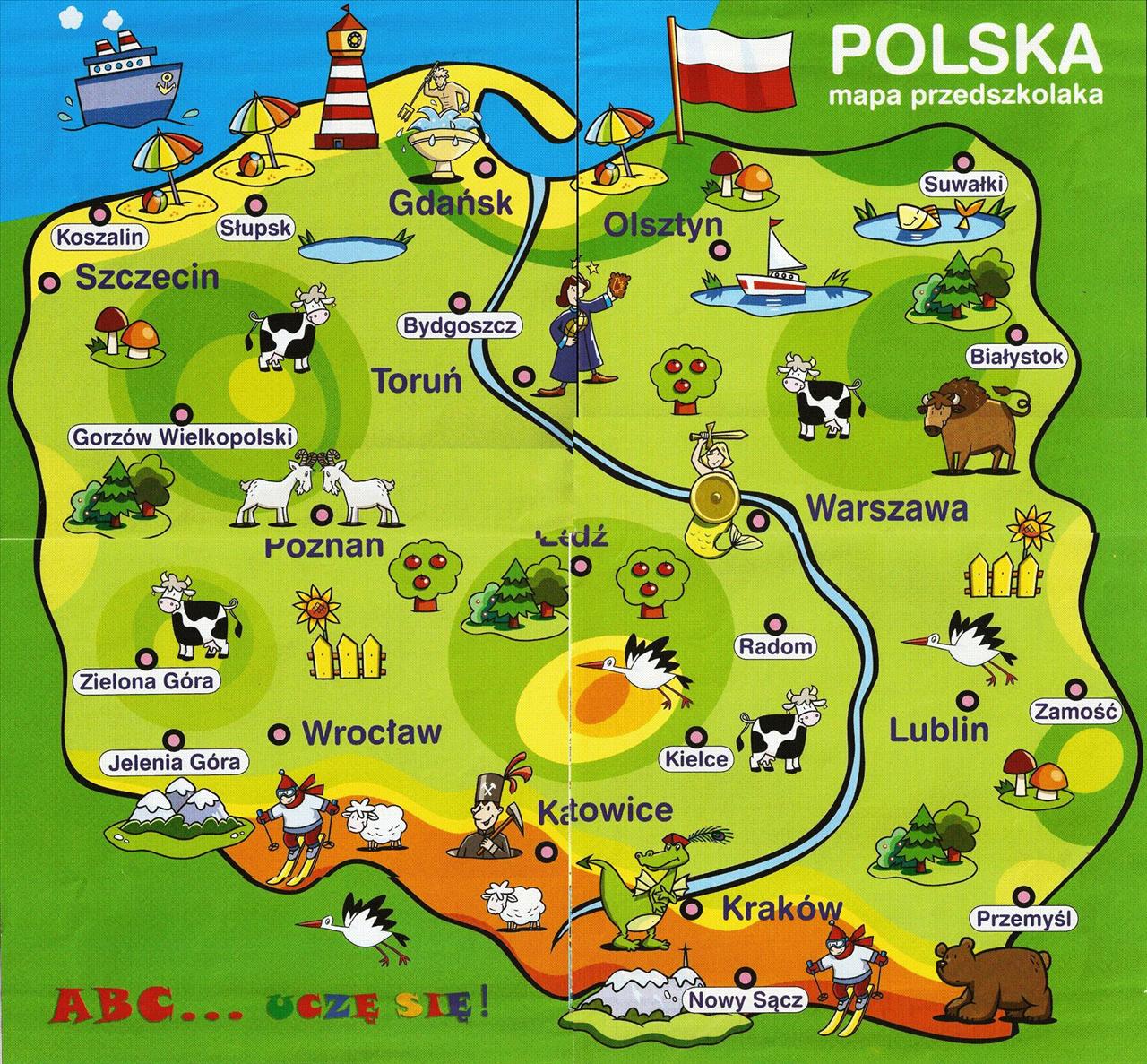 Pokoloruj mapę Polski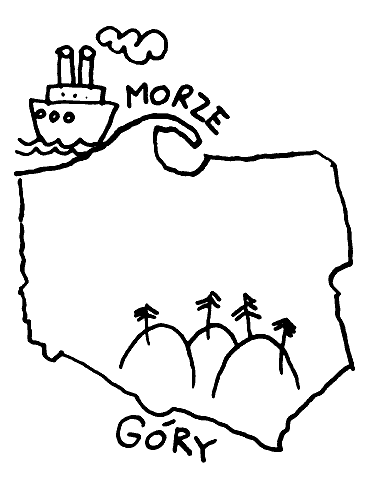 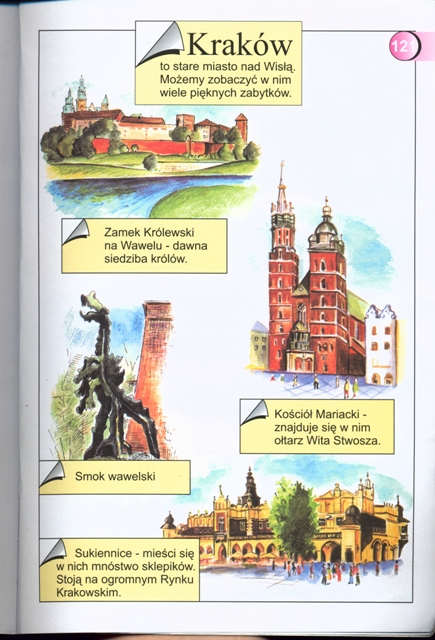 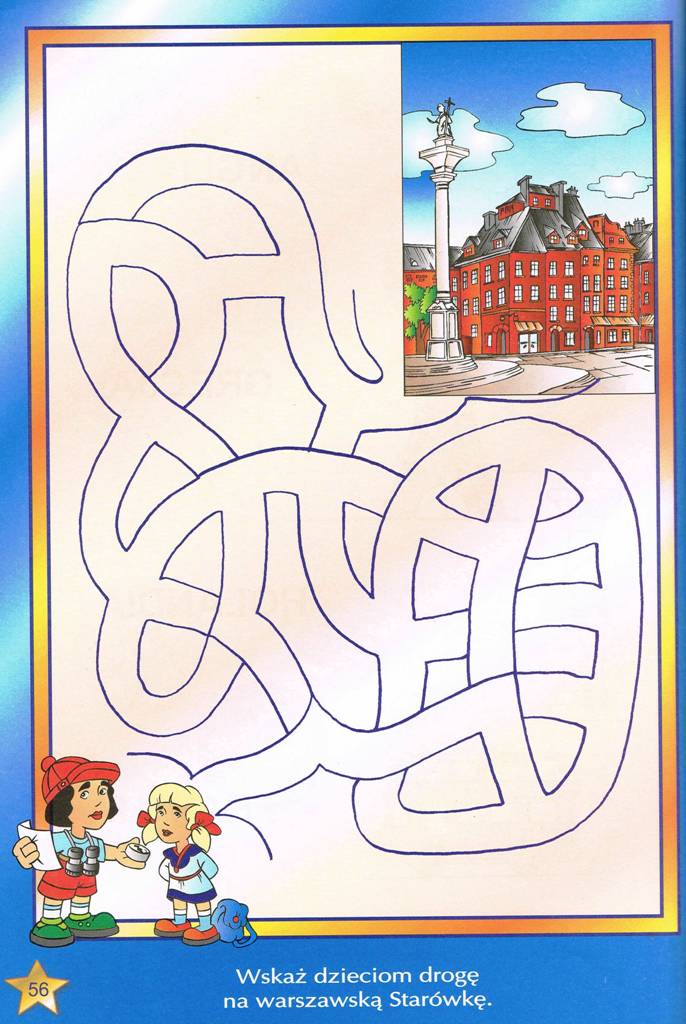 Pokoloruj flagę Polski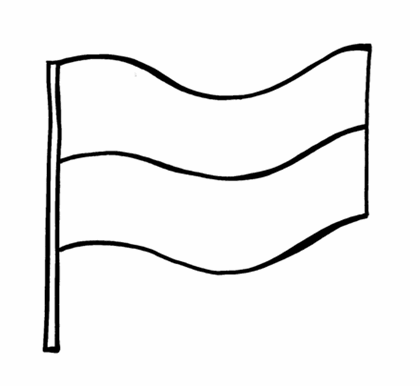 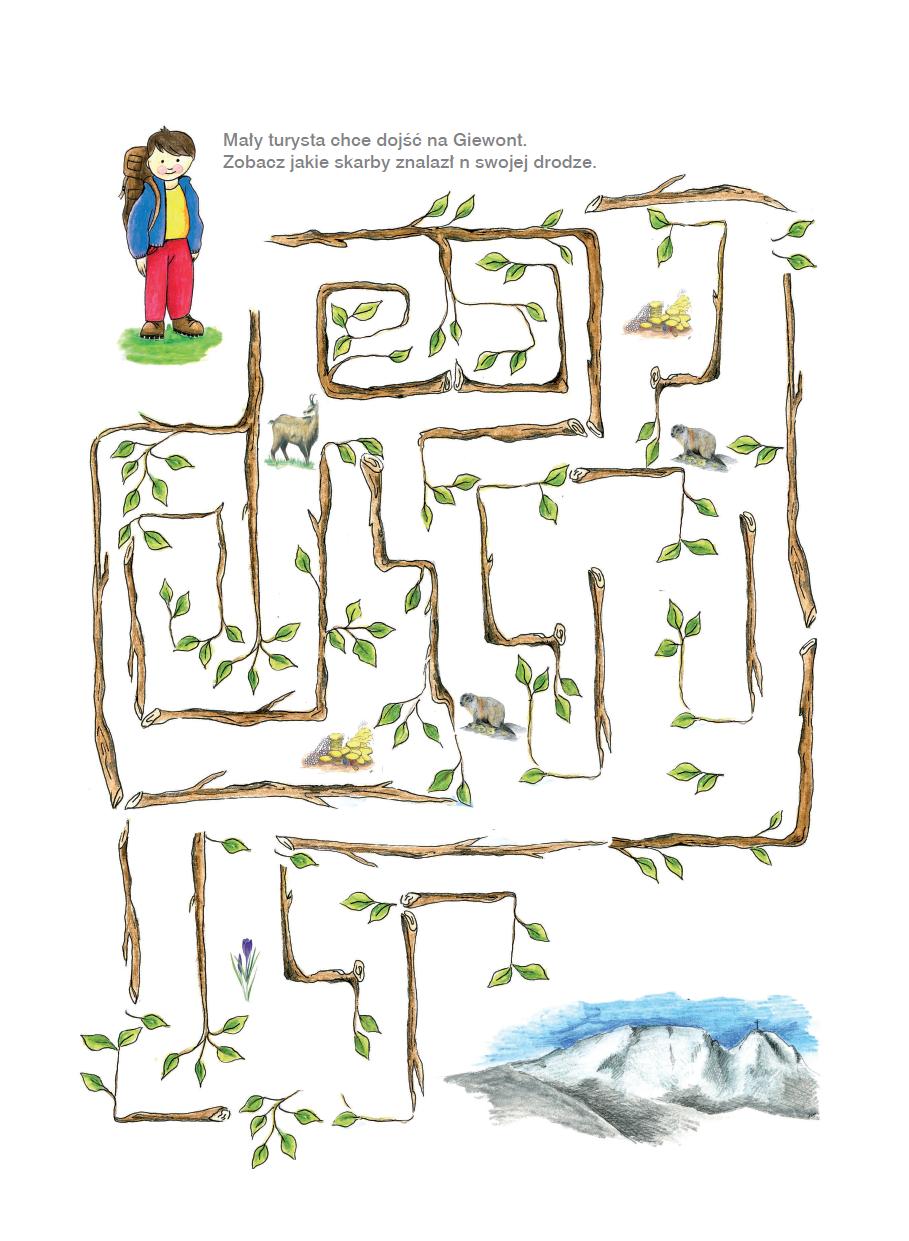 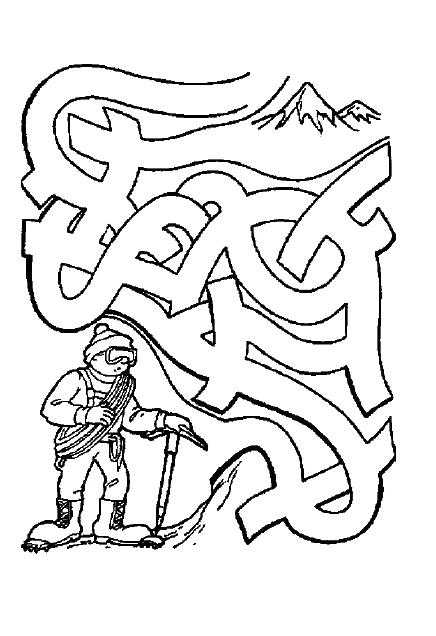 